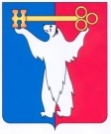 АДМИНИСТРАЦИЯ ГОРОДА НОРИЛЬСКАКРАСНОЯРСКОГО КРАЯРАСПОРЯЖЕНИЕ31.03.2021	г. Норильск	                 № 1464О предоставлении данных в Систему мониторинга и контроля устранения аварий и инцидентов на объектах жилищно-коммунального хозяйстваВ целях исполнения Приказа Министерства строительства и жилищно-коммунального хозяйства РФ от 04.06.2020 № 305/пр «Об утверждении Методических рекомендаций о порядке мониторинга и контроля устранения аварий и инцидентов на объектах жилищно-коммунального хозяйства», для обеспечения ввода и актуализации данных в Системе мониторинга и контроля устранения аварий и инцидентов на объектах жилищно-коммунального хозяйства (далее – Система МКА ЖКХ),1. Уполномочить организации на предоставление данных в Систему МКА ЖКХ согласно приложению к настоящему распоряжению.2. Директору муниципального казенного учреждения «Служба спасения» определить уполномоченное лицо – Оператора поставщика данных по организации работы по своевременному вводу и актуализации данных в Системе МКА ЖКХ организациями, указанными в пункте 1 настоящего распоряжения, а также по взаимодействию с краевым государственным казенным учреждением «Центр обеспечения реализации полномочий в областях гражданской обороны, чрезвычайных ситуаций Красноярского края» и Государственной корпорацией – Фондом содействия реформированию жилищно-коммунального хозяйства (далее – Оператор Системы).3. Руководителям организаций, указанных в пункте 1 настоящего распоряжения:- в течение 5 рабочих дней со издания настоящего распоряжения назначить лиц, ответственных за осуществление ввода и актуализации данных в Системе МКА ЖКХ, и направить информацию об их назначении Оператору поставщика данных;- обеспечить контроль по направлению заявок в адрес Оператора Системы на предоставление доступа к Системе МКА ЖКХ и на предоставление доступа к интерфейсу программирования приложения (API) Системы МКА ЖКХ с целью получения логина и пароля для организации автоматизированного информационного взаимодействия с Системой МКА ЖКХ;- обеспечить своевременный ввод и актуализацию данных в Системе МКА ЖКХ.4. Контроль исполнения настоящего распоряжения возложить на заместителя Главы города Норильска по городскому хозяйству.5. Разместить настоящее распоряжение на официальном сайте муниципального образования город Норильск.Глава города Норильска								          Д.В. КарасевПриложение к распоряжению Администрации города Норильскаот 31.03.2021 № 1464Перечень организаций, уполномоченных на предоставление данных в Систему МКА ЖКХУправление городского хозяйства Администрации города Норильска.Муниципальное казенное учреждение «Служба спасения».Муниципальное казенное учреждение «Управление жилищно-коммунального хозяйства».Муниципальное унитарное предприятие «Торгово-производственное объединение «ТоргСервис».Муниципальное унитарное предприятие «Комунальные объединенные системы».Акционерное общество «Норильско-Таймырская энегетическая компания».Общество с ограниченной ответственностью «Заполярный жилищный трест».Общество с ограниченной ответственностью «Управляющая компания «Жилкомсервис-Норильск».Общество с ограниченной ответственностью «Управляющая компания «Город».Общество с ограниченной ответственностью «Нордсервис».Общество с ограниченной ответственностью «Уютный Дом».Общество с ограниченной ответственностью «Северный Управдом».Общество с ограниченной ответственностью «Северныйбыт».Общество с ограниченной ответственностью «Талнахбыт».